511517WStützklappgriff mit Fuß Basic weiß, L. 760 mm,Art. 511517W AusschreibungstextStützklappgriff Basic Ø 32 mit Fuß, für bewegungseingeschränkte Nutzer. 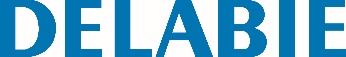 Edelstahl pulverbeschichtet weiß. Sichtbare Befestigungen durch Platte mit 6 Löchern. Fuß klappt automatisch ein. Er dient als verstärkte Stütze, falls die Wandmontage allein nicht ausreicht. Maße: 760 x 815 x 100 mm. Fußhöhe einstellbar von 760 bis 780 mm. Stärke Befestigungsplatte: 3,5 mm. 10 Jahre Garantie. CE-Kennzeichnung. Voraussichtlich erhältlich ab 1. Halbjahr 2020 in Rücksprache mit unserem Vertriebsinnendienst.